Economic Commission for Inland Transport CommitteeWorking Party on the Transport of Dangerous Goods	19 September 2019Joint Meeting of the RID Committee of Experts and the 
Working Party on the Transport of Dangerous GoodsGeneva, 17–27 September 2019
		Proposal to amend document ECE/TRANS/WP.15/AC.1/2019/44: Informal working group on telematics: Guidelines for the use of RID/ADR/ADN 5.4.0.2 as agreed at the meeting in Tegernsee (6 and 7 June 2019)		Transmitted by the Government of Luxembourg		Introduction1.	As specified in the ADR provisions under chapter 5.3, placards identifying dangerous goods and their specific hazards are diamond-shaped. 2.	The usage of letter “e” on an orange background, as proposed in the Annex B in document ECE/TRANS/WP.15/AC.1/2019/44, may lead to confusions as the orange background on a diamond-shaped placard is used for goods of class 1 which are explosive substances and articles. 		ProposalFor the reasons mentioned here above, we propose to use a neutral shape and colour which are not used up to now for other hazards or risks in the ADR to avoid any confusions of the first responders. Furthermore, we propose to use an icon instead of a letter.  		i.e.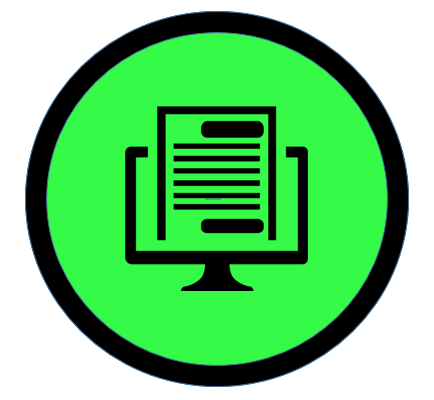 	SummaryExecutive summary:	The usage of the pictogram as shown in the Annex B of the document ECE/TRANS/WP.15/AC.1/2019/44 may lead to confusions.Action to be taken:	Amend Annex B in document ECE/TRANS/WP.15/AC.1/2019/44